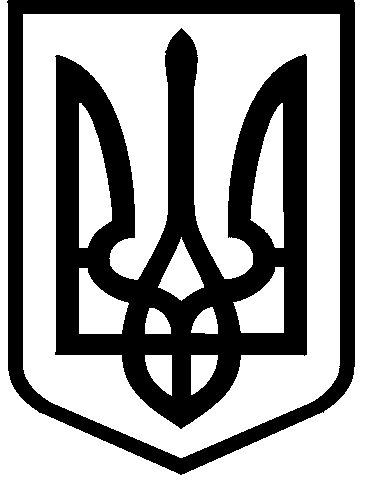 КИЇВСЬКА МІСЬКА РАДАII сесія IX скликанняРІШЕННЯ____________№_______________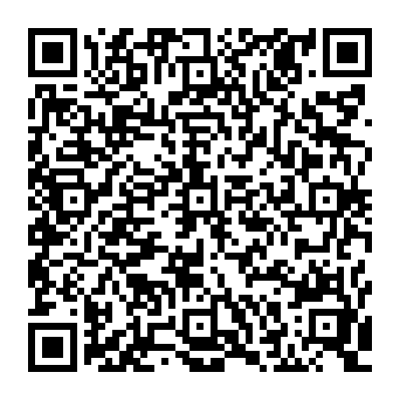 Відповідно до статей 9, 83, 93 Земельного кодексу України, абзацу четвертого розділу IX «Перехідні положення» Закону України «Про оренду землі», пункту 34 частини першої статті 26 Закону України «Про місцеве самоврядування в Україні», Закону України «Про правовий режим воєнного стану», Указу Президента України від 24 лютого 2022 року № 64/2022 «Про введення воєнного стану в Україні», затвердженого Законом України                            від 24 лютого 2022 року № 2102-IX, (зі змінами, внесеними згідно з Указами Президента України від 14 березня 2022 року № 133/2022, від 18 квітня 2022 року № 259/2022, від 17 травня 2022 року № 341/2022, затвердженими Законами України від 15 березня 2022 року № 2119-IX, від 21 квітня 2022 року № 2212-IX та від 22 травня 2022 року № 2263-IX відповідно), враховуючи лист Торгово-промислової палати України від 28 лютого 2022 року № 2024/02.0-7.1, звернення приватної фірми «Гелена» № 584905899 (від 26 квітня 2022 року № 2006), Київська міська радаВИРІШИЛА:Поновити на 5 років договори оренди земельних ділянок від 22 серпня                2006 року № 62-6-00353 (у редакції угоди про поновлення від 15 червня                   2017 року № 182) (кадастровий номер 8000000000:62:018:0093, площа  0,0038 га в межах червоних ліній), від 22 серпня 2006 року № 62-6-00355 (у редакції угоди про поновлення від 15 червня 2017 року № 183) (кадастровий номер 8000000000:62:018:0092, площа 0,0039 га, в межах червоних ліній) та                      від 22 серпня 2006 року  № 62-6-00352 (у редакції угоди про поновлення                          від 15 червня 2017 року № 184) (кадастровий номер 8000000000:62:009:0083, площа 0,0066 га, в межах червоних ліній), укладені між Київською міською радою та приватною фірмою «Гелена» для експлуатації та обслуговування об'єктів торговельного призначення (магазинів), без права нового будівництва на просп. Володимира Маяковського, 75 у Деснянському районі м. Києва (категорія земель – землі житлової та громадської забудови; код виду цільового призначення – 03.07, справа № 584905899).Встановити, що розмір річної орендної плати та інші умови договорів оренди земельних ділянок від 22 серпня 2006 року № 62-6-00353 (зі змінами),                 від  22 серпня 2006 року № 62-6-00355 (зі змінами), від 22 серпня 2006 року                     № 62-6-00352 (зі змінами) підлягають приведенню у відповідність до законодавства України. Приватній фірмі «Гелена» у місячний строк надати до Департаменту земельних ресурсів виконавчого органу Київської міської ради (Київської міської державної адміністрації) документи, визначені законодавством України, необхідні для підготовки проєктів договорів про укладення договорів оренди земельних ділянок від 22 серпня 2006 року № 62-6-00353 (зі змінами),                               від  22 серпня 2006 року № 62-6-00355 (зі змінами), від 22 серпня 2006 року                     № 62-6-00352 (зі змінами) на новий строк.Контроль за виконанням цього рішення покласти на постійну комісію Київської міської ради з питань архітектури, містобудування та земельних відносин.ПОДАННЯ:В. о. начальника відділу орендних відносинуправління ринку земельДепартаменту земельних ресурсіввиконавчого органу Київської міської ради(Київської міської державної адміністрації)				Лілія ПОППОДАННЯ:Постійна комісія Київської міської ради з питань підприємництва, промисловості та міського благоустроюГолова								     Владислав ТРУБІЦИНСекретар								      Василь ПОТАПЕНКОПро поновлення приватній фірмі «Гелена» договорів оренди земельних ділянок                  від 22 серпня 2006 року                           № 62-6-00353 (зі змінами),                № 62-6-00355 (зі змінами),                   №     62-6-00352    (зі    змінами)Київський міський голова 	Віталій КЛИЧКОЗаступник голови Київської міської державної адміністраціїз питань здійснення самоврядних повноваженьПетро ОЛЕНИЧДиректор Департаменту земельних ресурсіввиконавчого органу Київської міської ради(Київської міської державної адміністрації)Валентина ПЕЛИХПерший заступник директораДепартаменту земельних ресурсіввиконавчого органу Київської міської ради(Київської міської державної адміністрації)Віктор ДВОРНІКОВЗаступник директора Департаменту – начальник юридичного управління Департаменту земельних ресурсіввиконавчого органу Київської міської ради(Київської міської державної адміністрації)Заступник начальника управління землеустроюДепартаменту земельних ресурсіввиконавчого органу Київської міської ради(Київської міської державної адміністрації)                          Анна МІЗІНЗаступник голови Київської міської державної адміністраціїз питань здійснення самоврядних повноваженьПетро ОЛЕНИЧДиректор Департаменту земельних ресурсів виконавчого органу Київської міської ради(Київської міської державної адміністрації)Валентина ПЕЛИХЗаступник директора Департаменту – начальник юридичного управління Департаменту земельних ресурсіввиконавчого органу Київської міської ради(Київської міської державної адміністрації)Марія ДЕГТЯРЕНКОПОГОДЖЕНО:Постійна комісія Київської міської радиз питань архітектури, містобудування таземельних відносин Голова	Секретар			Михайло ТЕРЕНТЬЄВЮрій ФЕДОРЕНКОВ. о. начальника управління правового забезпечення діяльності Київської міської радиВалентина ПОЛОЖИШНИК